TITLE: Servo MotorLEARNING SCENARIOLEARNING SCENARIOLEARNING SCENARIOLEARNING SCENARIOSchool: School: Duration (minutes):40Teacher: Studentsage:12 -13 Essential Question:Topics:Arduino Programing Card and Block coding (Mblock)Aims:They will understand how to use Servo motorsOutcomes:They will code Arduino with Mblock.They will use servo motorWork forms:Work in pairsMethods:Presentation and Project based LearningARTICULATIONCourse of action (duration, minutes)INTRODUCTIONTalk about the final project:We will connect a servo motor to Arduino and code it with Mblock.MAIN PARTLet’s code a servo motor.Set up this circuit with Arduino and servo motor.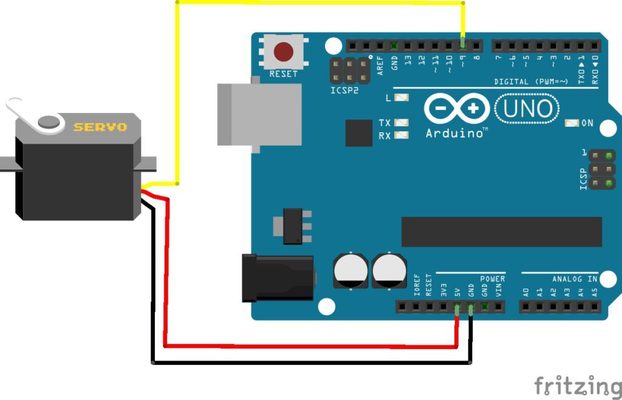 Open Mblock and connect the ArduinoWrite this code: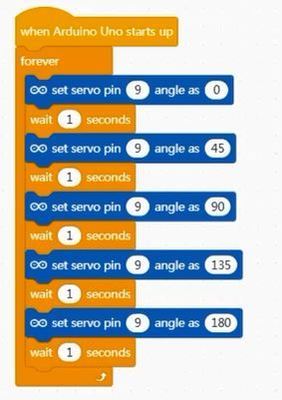 Video: https://youtu.be/Fy7cwyKUSGk Scenarios for discussionWhere are servo motors used ? CONCLUSIONWe learnt how to connect the servo motor to Arduino.MethodsWork formspresentation                                          interviewtalk                                                          demonstrationwork on the text                                   role playinggraphic workinteractive exercise /simulation on the computerindividual workwork in pairsgroup workfrontal workMaterialArduino and USB connection CableComputerLCD Monitor with I2c moduleUltra sonic Distance Sensorjumper CablesLiteraturePERSONAL OBSERVATIONS, COMMENTS AND NOTES